DEPARTMENT OF ENERGY SYSTEMS ENGINEERINGCourse Pool of PhD Degree in Energy Systems Engineering with Thesis DEPARTMENT OF ENERGY SYSTEMS ENGINEERINGCourse Pool of PhD Degree in Energy Systems Engineering with Thesis DEPARTMENT OF ENERGY SYSTEMS ENGINEERINGCourse Pool of PhD Degree in Energy Systems Engineering with Thesis DEPARTMENT OF ENERGY SYSTEMS ENGINEERINGCourse Pool of PhD Degree in Energy Systems Engineering with Thesis DEPARTMENT OF ENERGY SYSTEMS ENGINEERINGCourse Pool of PhD Degree in Energy Systems Engineering with Thesis DEPARTMENT OF ENERGY SYSTEMS ENGINEERINGCourse Pool of PhD Degree in Energy Systems Engineering with Thesis COURSECODECOURSE NAMECREDITECTSC / SINSTRUCTORESM801Momentum, Heat and Mass Transfer3-0-08SProf. Dr. Ziyaddin RECEBLİESM802Analytical Methods of Engineering3-0-08SAssist. Prof. Dr. Özgür İNANÇESM803New and Renewable Energy Technology3-0-08SProf. Dr. Muhammet KAYFEECİESM805Exergy Analysis of Energy Systems3-0-08SProf. Dr. Mehmet ÖZKAYMAKESM809Energy Conservation and Efficiency3-0-08SProf. Dr. Mehmet ÖZKAYMAKESM811Energy Management Of Industry3-0-08SAssist. Prof. Dr. Mehmet Volkan AKSAYESM813Drying Technologies3-0-08SProf. Dr. İlhan CEYLANESM815Fuel Cells and Electricity Production 3-0-08SProf. Dr. Muhammet KAYFECİESM817Measurement and Data Acquisition3-0-08SProf. Dr. Muhammet KAYFECİESM819Rheology3-0-08SProf. Dr. Ziyaddin RECEBLİESM822Design Of Solar Powered Systems3-0-08 SProf. Dr. İlhan CEYLANESM823Analogy and Model Theory3-0-08SProf. Dr. Ziyaddin RECEBLİESM896PhD Qualification0-1-026CAll Faculty Members in the ProgramESM897PhD Seminar0-2-06CAll Faculty Members in the ProgramESM8098DCourse Field of Specialization4-0-04CAll Faculty Members in the ProgramESM8098TThesis Field of Specialization4-0-04CAll Faculty Members in the ProgramESM899PhD Thesis Research0-1-026CAll Faculty Members in the ProgramLUEE801Scientific Research Techniques and Scientific Ethics3-0-08CAssoc. Prof. Dr. Alper ERGÜN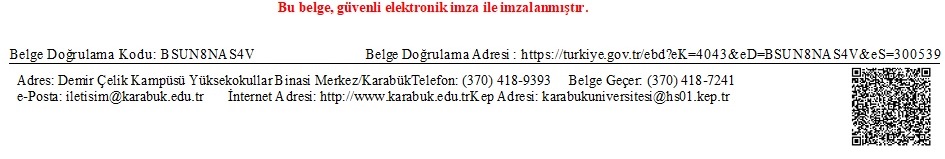 